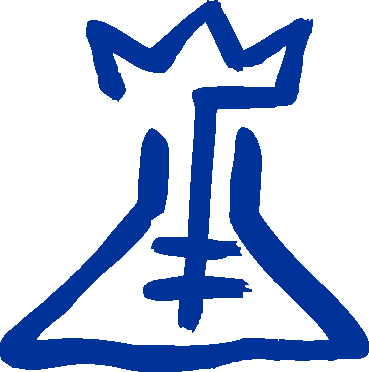    WYDZIAŁ CHEMII UNIWERSYTETU GDAŃSKIEGO______________________________________________________________________________________________PROCEDURA NR 11/DS/2019Podstawa prawna: Regulamin Studiów Uniwersytetu Gdańskiego – załącznik do uchwały Senatu UG nr 120/19 z dnia 26 września 2019 rokuZakres procedury: Obejmuje procesy związane ze zgłaszaniem przedmiotu przez nauczyciela akademickiegoOdpowiedzialność:  Prodziekan ds. Studiów Wydziału Chemii UGMiejsce składania dokumentów:  Dziekanat ds. Studenckich Wydziału Chemii UGOpis postępowania:NAUCZYCIEL AKADEMICKI- propozycję nowego przedmiotu zgłasza na obowiązującym wzorze sylabusa wg załącznika do Zarządzenia Rektora UG nr 34/R/19 Prodziekanowi ds. Studiów - w porozumieniu z Prodziekanem ds. Studiów określa kierunkowe efekty uczenia sięPRODZIEKAN ds. STUDIÓW- przedstawia propozycję przedmiotu właściwej Radzie Programowej kierunku studiówRADA PROGRAMOWA KIERUNKU STUDIÓW- wprowadza przedmiot do programu studiów na danym kierunku lub odrzuca przedmiot- przekazuje nowe propozycje do dziekanatu ds. studenckichPRACOWNIK DZIEKANATU ds. STUDENCKICH- w przypadku zatwierdzenia przez Radę Programową kierunku studiów nowego przedmiotu wprowadza sylabus do systemu elektronicznego- powiadamia nauczyciela prowadzącego o fakcie umieszczenia sylabusa w bazie i prosi o sprawdzenie / uzupełnienie sylabusaNAUCZYCIEL AKADEMICKI- sprawdza poprawność sylabusa- nanosi ewentualne poprawki- zgłasza sylabus do zatwierdzenia przez Prodziekana ds. StudiówPRODZIEKAN ds. STUDIÓW- zatwierdza sylabus i zleca zablokowanie do edycji w dziekanacie ds. studenckichPRACOWNIK DZIEKANATU ds. STUDENCKICH- blokuje sylabus do edycji - załącza sylabus do programu studiów na stronie www Wydziału Chemii UG